Dn. 01.06 .2020r. (poniedziałek) Temat dnia: Mój dzień dziecka.Wykonanie delikatnego masażyku.Rodzice i dziecko siedzą jedno za drugim, w niewielkiej odległości i wykonują na plecach siedzącej przed nim osoby czynności, o której mówi rodzic.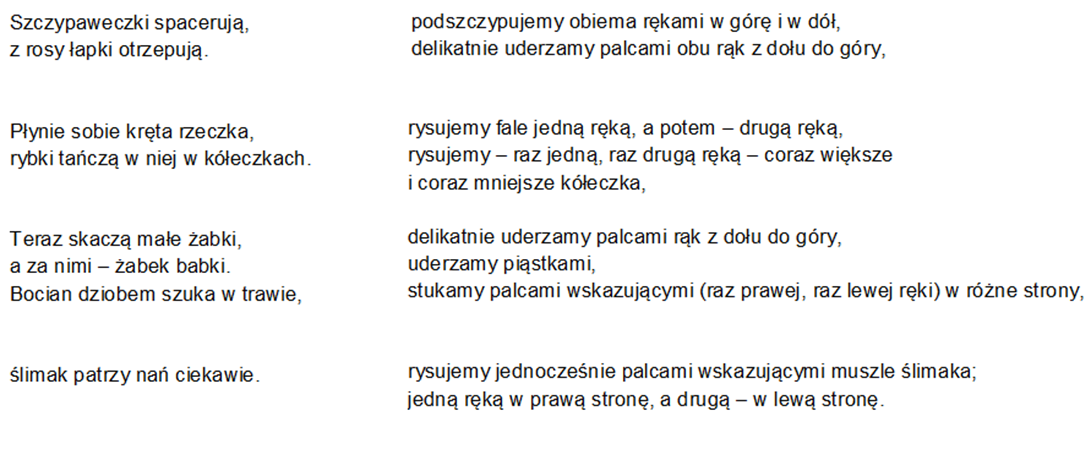 „Daty”- porządkowanie dat świąt związanych z rodziną odpowiednim zdjęciom.26 maja 23 czerwca 21 stycznia22 stycznia1 czerwca 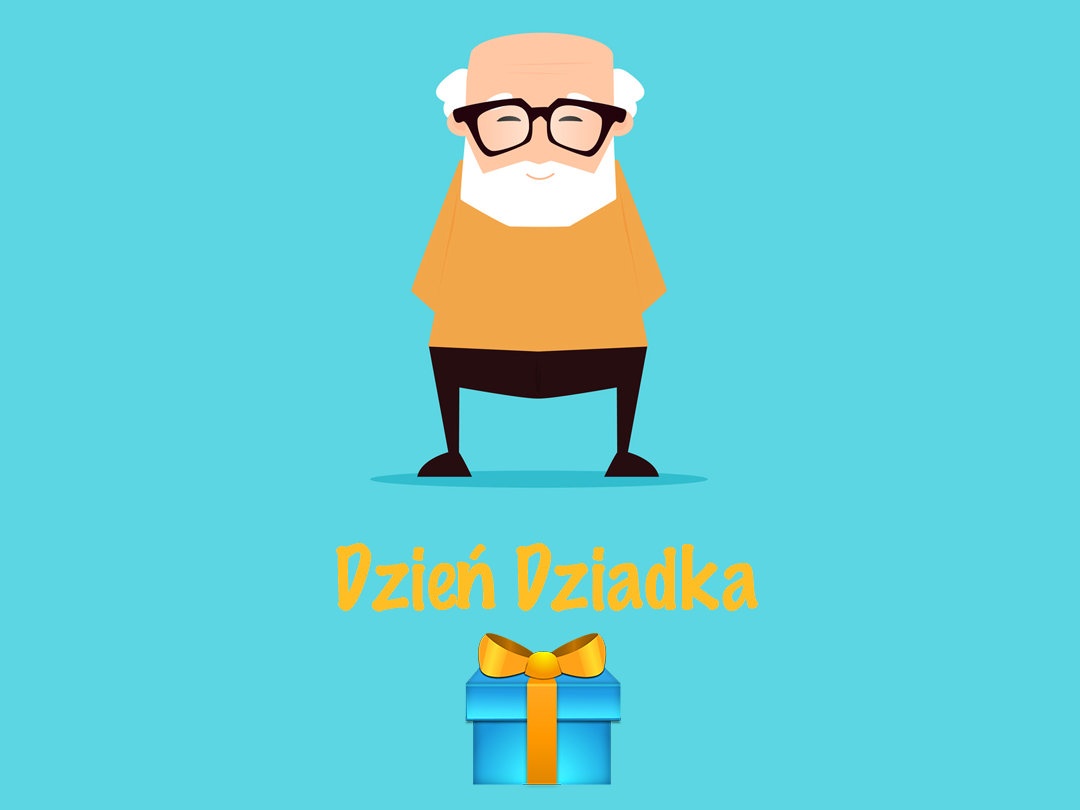 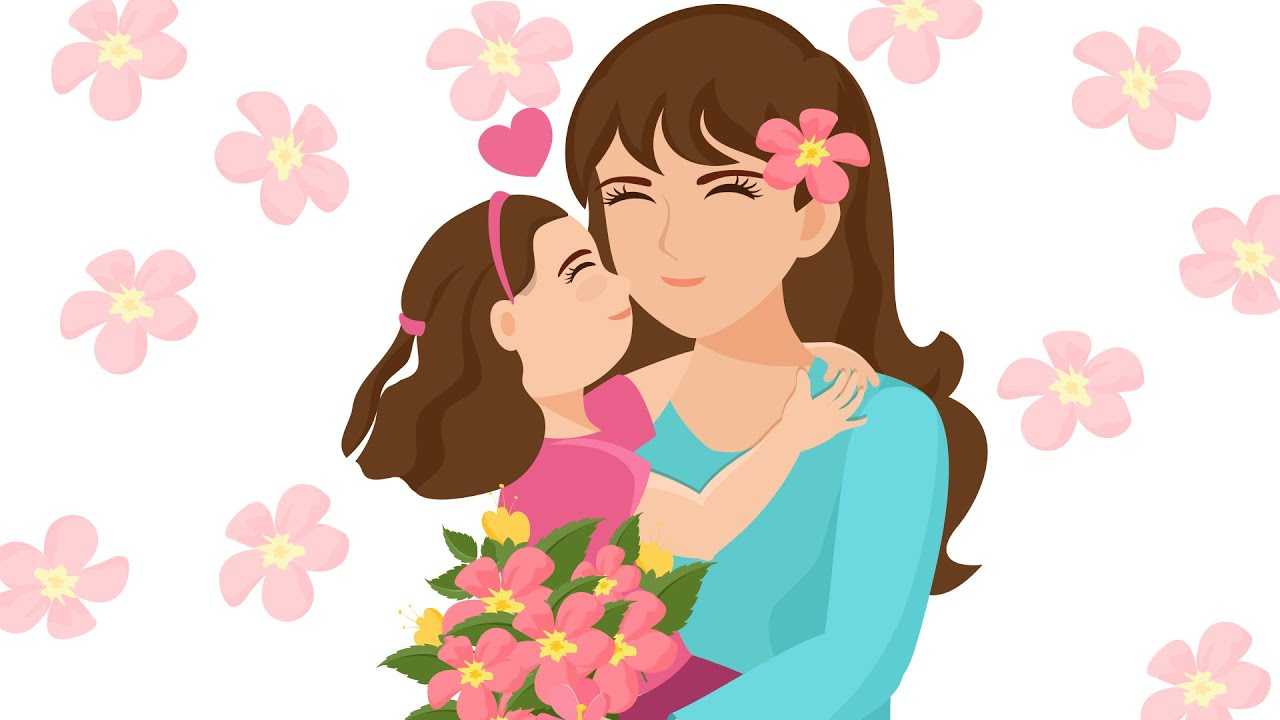 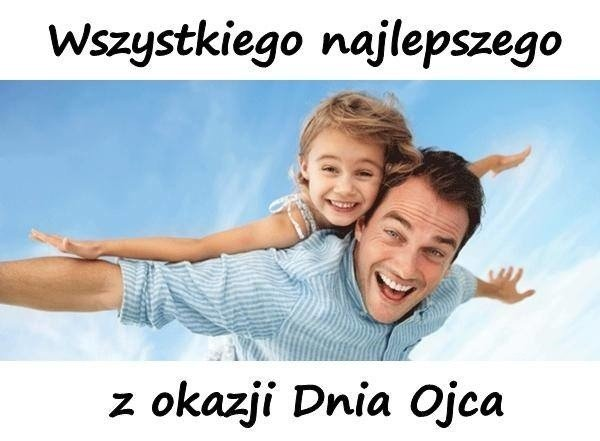 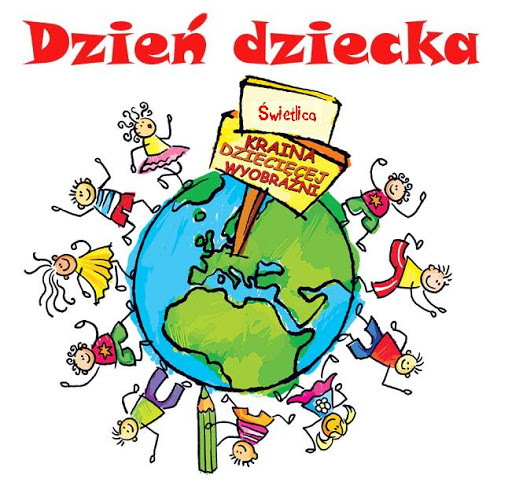 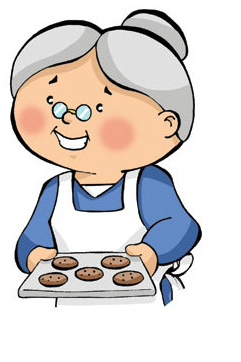 „Dzień Dziecka na świecie”- ilustracje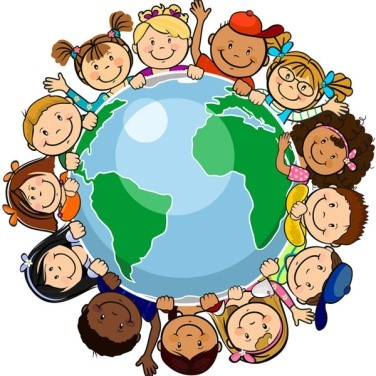 Dzień dziecka to nie tylko życzenia i prezentyWe wszystkich krajach dzieci dostają życzenia od swoich rodziców, w części są dodatkowo prezenty. Święto Dziecka w innych krajach  obchodzone jest nieco inaczej niż w Polsce oraz miejsca gdzie Święto Dziecka służy do upamiętnienia ważnego wydarzenia.Polska- bardzo często zajęcia i lekcje są odwołane. Organizuje się piniki i festyny, dzieci dostają drobne prezenty i łakocie.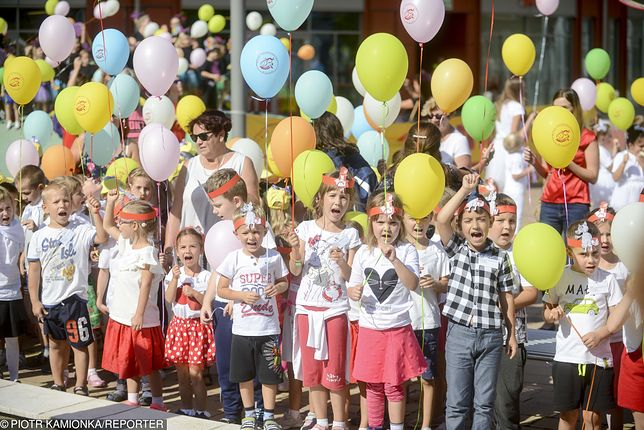 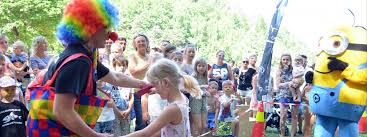 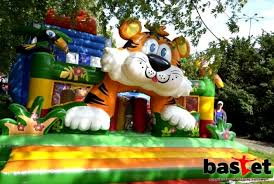 Indie – kolorowe mundurki - 14 listopada  W związku ze świętem, dzieci nie muszą zakładać do szkoły mundurków i mogą przyjść ubrane na kolorowo. Dodatkowo do wybranego przez dziecko stroju, przypinana jest róża, którą dziecko może przekazać dalej.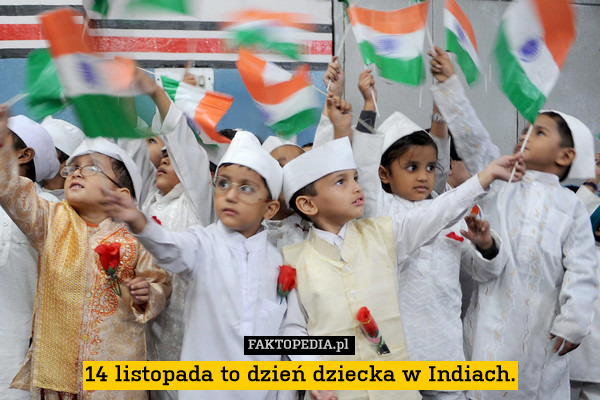 Chiny – wolne od szkoły- 1 czerwca W Chinach w tym dniu dzieci mają wolne od szkoły.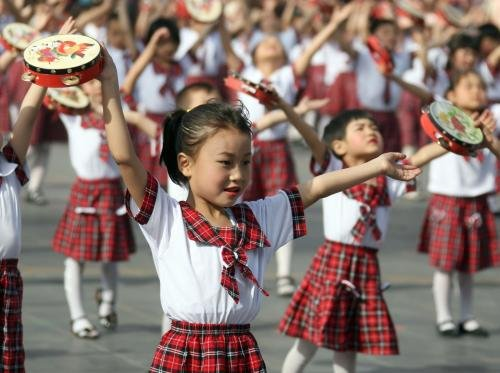 Japonia – podział na płećJaponia świętuje Dzień Dziecka 2 razy w roku, a to za sprawą podziału na płeć. Dziewczynki mają swój dzień w marcu (3.03), a chłopcy w maju (5.05). Jest to oparte na  długoletniej tradycji pochodzącej aż z VIII wieku. Dziewczynki w tym dniu przygotowują się na festiwal lalek, chłopcy na festiwal samurajów. Japończycy w tym dniu dekorują swoje domy lalkami i kwiatami śliwki.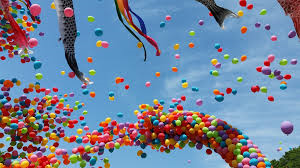 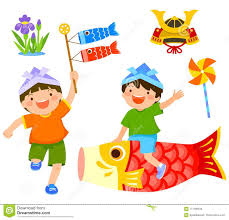 Meksyk – wyjątkowe zajęcia w szkołach- 30 kwietnia.Meksyk, zamiast odwoływać lekcje, przygotowuje specjalne zajęcia, by wspólnie celebrować czas z  najmłodszymi. W tym czasie dzieci mają dużo aktywności sportowych lub zajęć związanych ze wspólnych gotowaniem. Czyli podobnie jak w Polsce.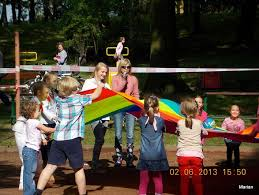 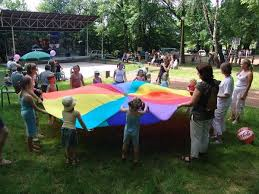 „ Dzieci w trudnej sytuacji”- rozmowa.
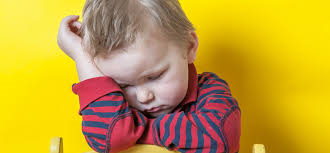 -Dlaczego nie wszystkie dzieci na świecie są szczęśliwe w Dniu Dziecka?- Co może powodować taki stan?Rozmowa o dzieciach samotnych, biednych, głodnych, w trudnej sytuacji życiowej, pracujących itp.„ Narysuj drogę mrówki do mrowiska”- karty pracy str. 28a„ Dokończ owada”- karty pracy str. 28b„Pomaluj swoją rączkę”- praca plastycznaPomaluj rączkę i odcisni na karte papieru (Jeżeli jesteście szczęśliwi to rączkę pomaluj na kolorowo i z usmiechem)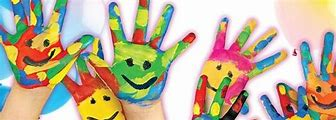 Nasze kochane biedroneczki z okazji Dnia Dziecka życzymy Wam dużo zdrowia i miłości. Przesyłamy 1000 buziaczków.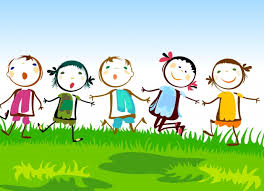 Dn. 02.06 .2020r. (wtorek) Temat dnia: Wszystkie dzieci nasze są.„ Marsz z przysiadami”Dziecko maszeruje. Na hasło „hej” wykonuje przysiad, po czym maszeruje dalej.„ Co mam podobnego”- burza mózgów.Rozmowa na temat podobieństw i różnic  pomiędzy dziećmi na świecie.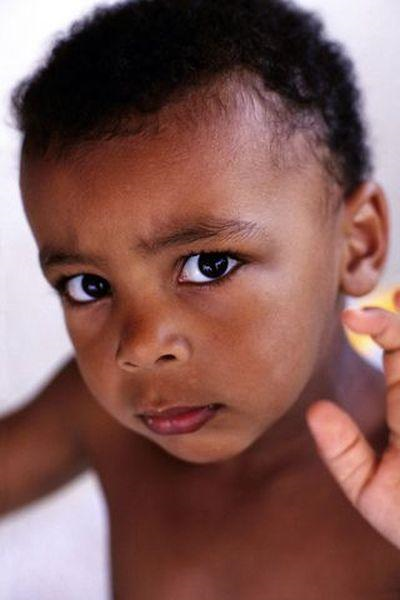 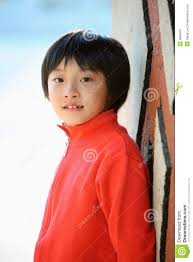 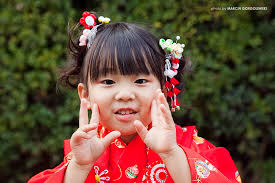 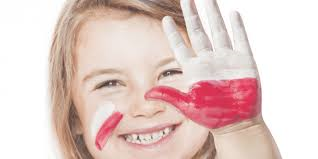 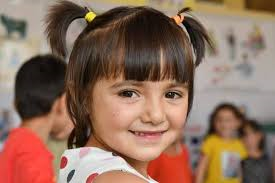 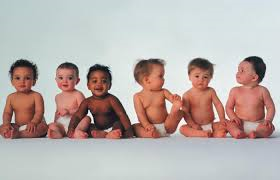 „ Jaki jestem?”- karty pracy str. 26a,b„ Połącz”- karty pracy str 25a„Różnice”- szukanie wyrazów przeciwstawnych.Wysoki- niskiMłody- staryMały- dużyChudy- gruby „ Stemplowane serce”- praca plastyczna.Wspólna praca z rodzicem. Na kartce papieru narysujcie wielkie serce. W formie odcisku palca wypełnijcie kontur serca. 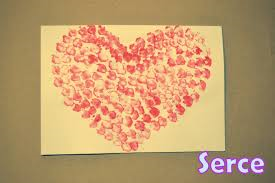 Zabawy ruchowe z muzyką https://www.youtube.com/watch?v=x9F1oqntz_o„ Policz biedronce kropki”- karta pracy 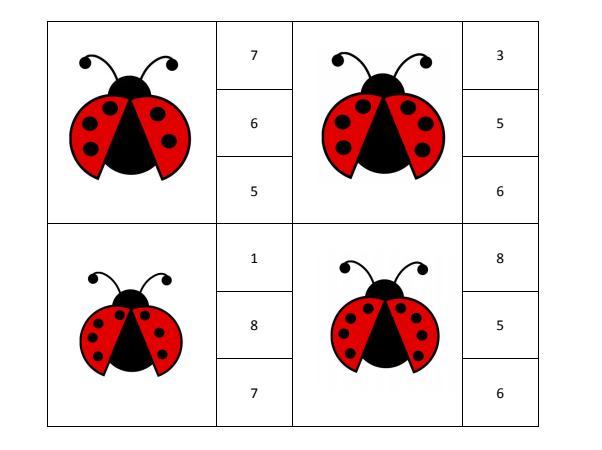 Dn. 03.06 .2020r. ( środa) Temat dnia:  Jesteśmy dziećmi.„ Pobaw się z Pippi”- filmik.https://www.youtube.com/watch?v=m2WsGrvCx_wNa huśtawce – zabawa ruchowa.Dziecko z rodzicem poruszają się po pokoju. Na hasło: Huśtawka! – stają naprzeciwko siebie, chwytają się za ręce i na przemian raz jeden, raz drugi kucają. Po chwili znowu chodzą… .Dzień Dziecka – słuchanie opowiadania A. GalicyDzień Dziecka”To był bardzo wesoły dzień. Dzieci opowiadały sobie, co będą robiły po południu, gdy wrócą z przedszkola.– Ja idą z mamą do kina! – cieszył się Franio.                                                                                                                            – A ja do kręgielni, z mamą i tata – oznajmił Krzyś.– Mnie mama obiecała domek dla lalki – chwaliła się Martysia.– Eeee tam, domek – powiedział Maciek. – Ja dostanę zjeżdżalnię dla samochodów.– A nas, z mamą i tatą, zaprosiła babcia na ciasto truskawkowe! – zawołała Asia.– Jak święto to święto! – powiedziała pani Paulina. – Dzień Dziecka mamy tylko raz w roku.– A w innym przedszkolu też jest Dzień Dziecka? – dopytywał Franio. – Bo tam chodzi mój kolega.– Dzień Dziecka jest we wszystkich przedszkolach – mówiła pani – a także w szkołach.I powiem wam, że Dzień Dziecka jest po prostu na całym świecie.– Na całym, calutkim świecie? – dopytywała zdziwiona Martynka.– Oczywiście, wszędzie tam, gdzie są dzieci – oznajmiła pani. – Tak kiedyś ustalili dorośli.Ja też pamiętam o tym święcie i mam dla was niespodzianki.Zrobiło się cicho i wszystkie maluchy czekały, co też pani wyjmie z szufladki pod stołem.– Proszę – powiedziała pani. – Dla każdego mam znaczek z magnesem do przyczepieniaw domu na lodówce. Na znaczku jest uśmiechnięta buzia. Nawet dla jeża Julka mam też znaczek do przypięcia, też z wesołą buzią. Julek był bardo zadowolony i dumny ze swojego znaczka. Dzieci oglądały swoje uśmiechnięte znaczki i same uśmiechały się od ucha do ucha. A pani przyniosła wtedy jakiś wielki garnek z zakręconym wieczkiem.– Proszę bardzo – powiedziała. – Mam tu termos, a w nim… Kto zgadnie? Proszę tylko jeść powoli, żeby nie przeziębić sobie gardła.Pani Paulina zaczęła wielką łyżką nakładać dzieciom na talerzyki porcje lodów.– Ale pycha! – oblizywały się maluchy i nawet Julek też spróbował troszkę, choć jeże zazwyczaj lodów nie jedzą. Bo przecież Dzień Dziecka bez lodów obejść się nie może.Odpowiedzi na pytania:Jaki dzień świętowały przedszkolaki?Co dzieci będą robiły, kiedy wrócą do domu z przedszkola?Jaką niespodziankę zrobiła im pani w przedszkolu?Czy tylko dzieci w przedszkolu obchodziły Dzień Dziecka?„Ja w przyszłości- sesja zdjęciowa”- zabawa Jak urosnę, kim będę. Przebierz się. Pokaż kim zostaniesz w przyszłości. „ Matematyczny mistrz”- karta pracy 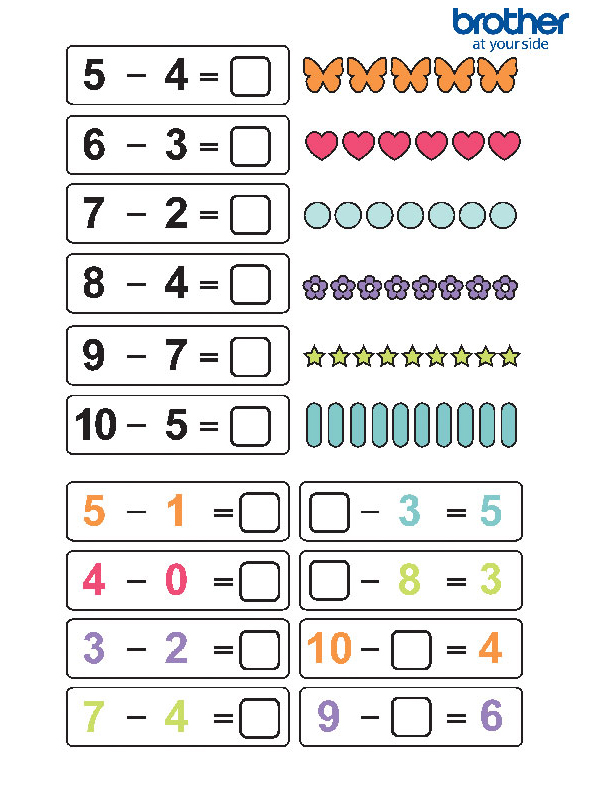 „ O sobie”- karty pracy str. 26 b„ Portret”- praca plastycznaNarysuj swój portret przedszkolaczku.Dn. 04.06 .2020r. ( czartek) Temat dnia:  Dzieci z różnych stron świata. Lecimy samolotem.Rodzic zaprasza dziecko na wycieczkę do Ameryki. Rozkładają ręce i naśladują lot samolotem przy piosence “Jestem pilotem”.https://www.youtube.com/watch?v=JEvAczwCSIgPosłuchaj wirsza  "Dzieci świata" Wincenty Faber W Afryce w szkole na lekcji,Śmiała się dzieci gromada,Gdy im mówił malutki Gwinejczyk,Że gdzieś na świeci śnieg pada.A jego rówieśnik Eskimos,Tez w szkole w chłodnej Grenlandii,Nie uwierzył, że są na świecieGorące pustynie i palmy.Afryki, ani GrenlandiiMy także jak dotąd nie znamy,A jednak wierzymy w lodowce,W gorące pustynie, w banany.I dzieciom z całego świata,chcemy ręce uścisnąć mocnoi wierzymy, że dzielni z nich ludzie,jak i z nas samych wyrosną.Odpowiedzi na pytania:- z jakich stron świata pochodziły dzieci z wiersz?- z czego śmiały się afrykańskie dzieci?- w co nie wierzyli eskimosi?- co łączy wszystkie dzieci na świecie?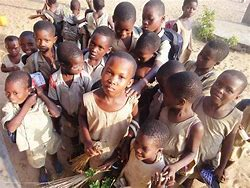 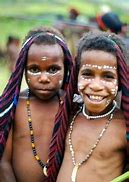 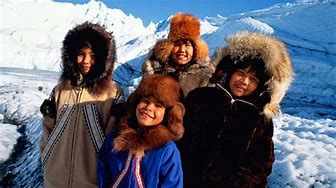 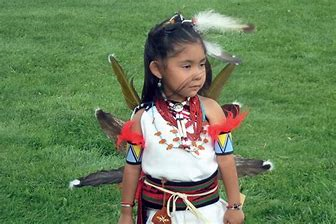 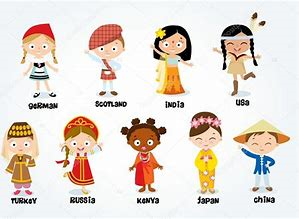 Mali Indianie.Dziecko ogląda ilustrację dzieci indiańskich. Zwraca uwagę na charakterystyczne elementy ich stroju. Opisuje go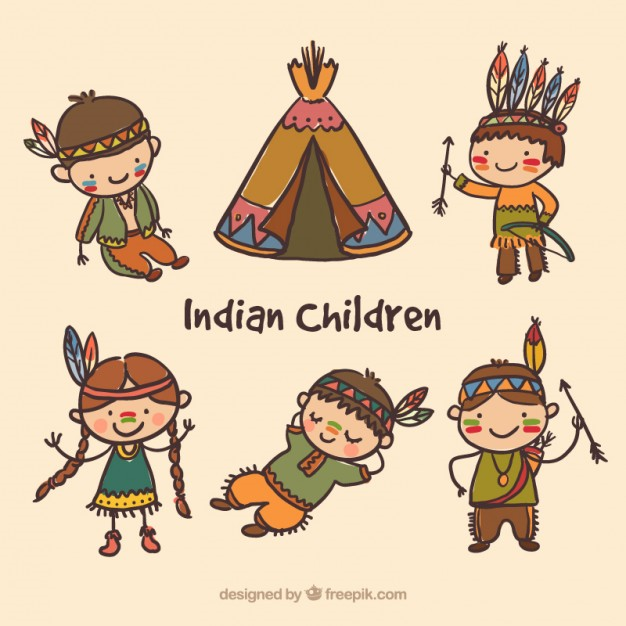 Dziecko ogląda obrazek namiotu indiańskiego – tipi. Opisuje jego wygląd.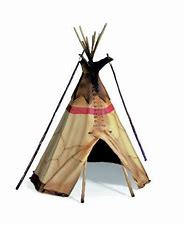 Opaska indiańska.- praca plastyczna.Rodzic wycina dwa długie paski papieru o szerokości 4 cm., które będą opaskami indiańskimi. Rodzic i dziecko ozdabiają swoje opaski dowolnymi wzorami. Rodzic mierzy opaski i je skleja. Rodzic wycina dwa pióra, każdy koloruje swoje pióro. 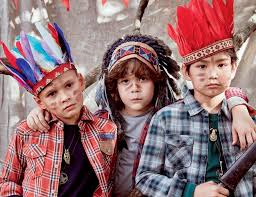 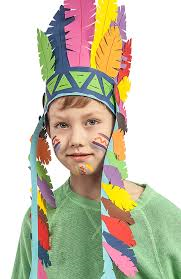 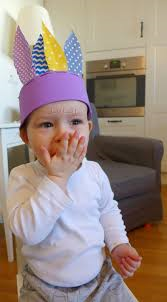 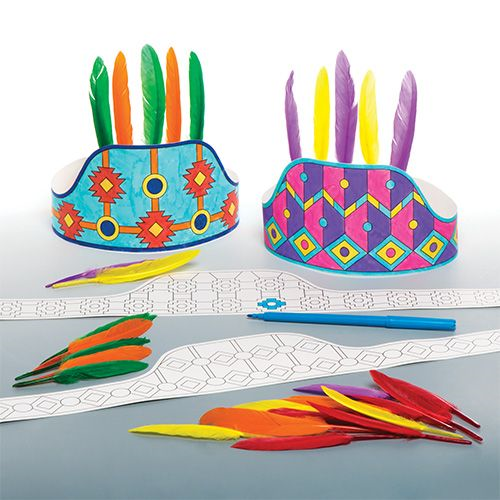 Próba ognia.Rodzic tłumaczy, że Indianin dostaje pióra do swojej opaski za wykonanie różnych zadań. Może to być “próba ognia”. Rodzic rozkłada “ognisko” z patyczków. Zadaniem dziecka i rodzica jest przeskoczenie czterokrotne przez ognisko. Nagrodą jest pióro, które rodzic przykleja do opasek. Dziecko i rodzic zakładają opaski indiańskie.Indiański taniec.Dziecko ogląda nagranie piosenki. Obserwuje taniec indiański. Wspólnie z rodzicem tańczą taniec indiański dookoła ogniska.https://www.youtube.com/watch?v=ZKslipdC-sY„ Co będę mieć na głowie”- karty pracy str. 27 ahttps://www.youtube.com/watch?v=edUxc_LaJ1Ehttps://www.bing.com/videos/search?q=krakowiaczek+jeden+piosenka&ru=%2fvideos%2fsearch%3fq%3dkrakowiaczek%2bjeden%2bpiosenka%26qpvt%3dkrakowiaczek%2bjeden%2bpiosenka%26FORM%3dVDRE&qpvt=krakowiaczek+jeden+piosenka&view=detail&mid=5707201DF70657B66CB45707201DF70657B66CB4&rvsmid=A8967B77CEF04F958DFEA8967B77CEF04F958DFE&FORM=VDRVRV„ Dzieci na świecie”- karty pracy str.27b Pokoloruj – karta pracy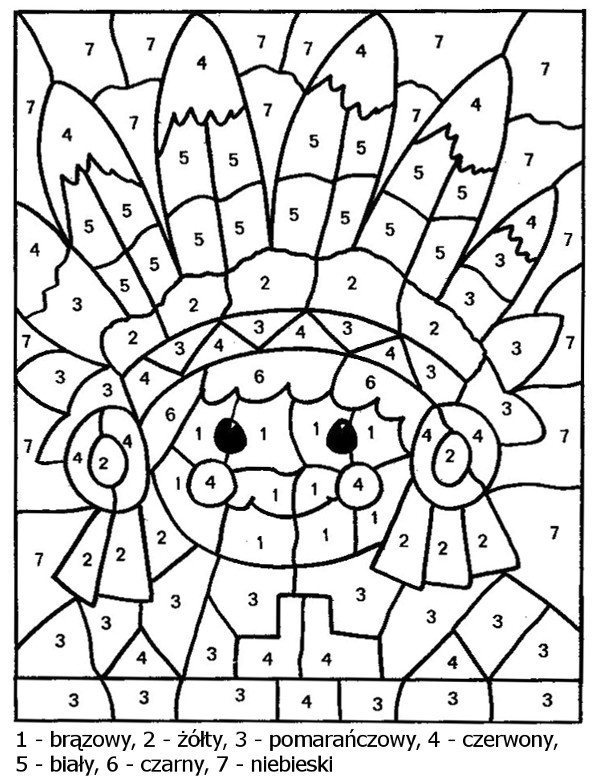 Dn. 05.06 .2020r. ( piątek) Temat dnia:  Prawa dziecka „Piosenka o prawach dziecka”https://www.youtube.com/watch?v=Mudintn3BM4Oglądanie zdjęć dzieci: dziewczynek i chłopców z różnych kontynentów.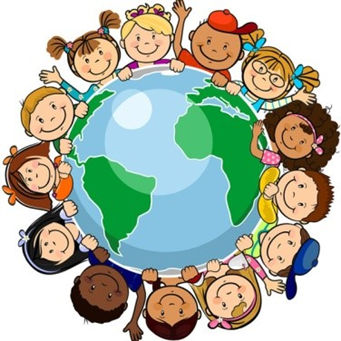 Rodzic określa temat zajęcia poprzez zadawanie pytań:- Czy dziecko jest człowiekiem?- Czy dorosły człowiek był kiedyś dzieckiem?- Czy wiecie co oznacza słowo prawo?Rodzic  wyjaśnia dziecku, że są na świecie rzeczy jednakowe dla wszystkich ludzi to są prawa. Każdy człowiek ma swoje prawa, normy, które go chronią i pozwalają funkcjonować w społeczeństwie, państwie. Prawo to znaczy, że komuś coś wolno lub czegoś nie wolno.- Czy na świecie (w przedszkolu w domu podczas zabaw) można działać bez praw? - Co działoby się gdyby ludzie nie przestrzegali prawa? (chaos, bałagan, zamieszanie)Po wstępnym dialogu z dzieckiem  wysuwa wniosek: „Prawa człowieka zaczynają się od praw dziecka".Czasami dorośli zapominają o prawach dziecka lub nie traktują ich poważnie.Warto jest zapoznać się z nimi i znać swoje prawa.Świat należy do wszystkich ludzi i należy ich przestrzegać (trzeba je szanować).Słuchanie wiersza „O prawach dziecka” Marcina Brykczyńskiego.Zwrócenie uwagi dziecka , jakie prawa przedstawione są w wierszu „O prawach dziecka”Niech się wreszcie każdy dowie I rozpowie w świecie całym,Że dziecko to także człowiek,Tyle, że jeszcze mały.Dlatego ludzie uczeni,Którym za to należą się brawa,Chcąc wielu dzieci los zmienić,Spisali dla was mądre prawa.Więc je, na co dzień i od święta,Spróbujcie dobrze zapamiętać.Nikt mnie siłą nie ma prawa zmuszać do niczego,A szczególnie do zrobienia czegoś niedobrego.Mogę uczyć się wszystkiego, co mnie zaciekawiI mam prawo sam wybierać, z kim się będę bawić. Nikt nie może mnie poniżać, krzywdzić, bić wyzywać,I każdego mogę na ratunek wzywać.Jeśli mama albo tata, już nie mieszka z nami,Nikt nie może mi zabraniać spotkać ich czasami.Nikt nie może moich listów czytać bez pytania,Mam też prawo do tajemnic i własnego zdania.Mogę żądać, aby każdy uznał moje prawaA gdy różnię się od innych, to jest moja sprawa.Tak się tu w wierszu poukładały, prawa dla dzieci na całym świecie,Byście w potrzebie z nich korzystały najlepiej jak umiecie.Rozmowa na temat przeczytanego wiersza.- Co to są prawa?- Kto ma swoje prawa?- Jakie prawa mają dzieci?- Czy potrzebne są prawa dla dzieci?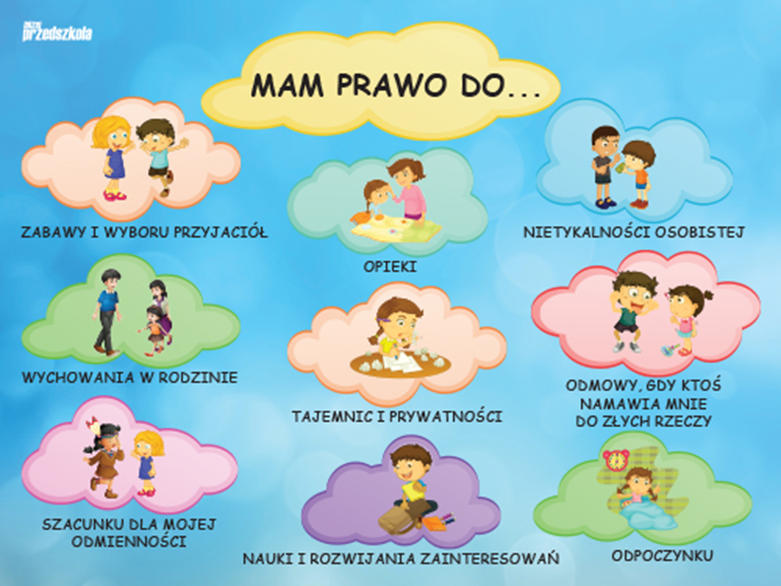 Krótkie wyjaśnienie słowa „Konwencja”Pokazanie dziecku  ilustracji przedstawiającej organizacje chroniące prawa dziecka.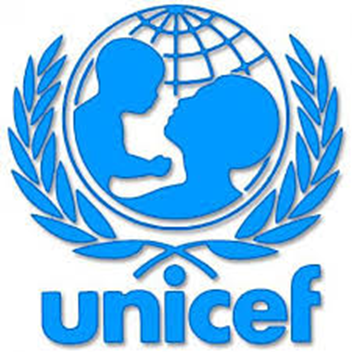 Podanie do informacji dziecku,  że istnieje organizacja, która dba o dzieci i broni ichwtedy, gdy jest im źle. Organizacja ta nazywa się UNICEF powstała dawno temu (po II wojnie światowej), aby pomóc dzieciom, które straciły rodziców, były głodne i nie miały gdzie mieszkać. Dziś też są dzieci, które są głodne, chore, nie mają domów, nie mogą się uczyć. UNICEF wysyła do tych krajów lekarzy, nauczycieli, żywność i ubrania. Polskie dzieci, gdy jest im źle a ich prawa nie są przestrzegane mogą się zwrócić o pomoc do Komitetu Ochrony Praw Dziecka. Jeśli czujecie się źle traktowani, skrzywdzeni, powiedzcie o tym nauczycielowi lub komuś zaufanemu. „Tak - nie”- zabawa dydaktyczna.Rodzic  rozkłada na dywanie dwa koła. Jedno koło w kolorze zielonym z miną wesołą, a drugie koło czerwone z miną smutną. Rodzic czyta prawo a dziecko musi ustawić się przy kole w odpowiednim kolorze.- Mam prawo uderzyć kolegę, kiedy on uderzył mnie pierwszy.- Mam prawo płakać, kiedy jest mi bardzo smutno. - Mam prawo nic nie robić na zajęciach zawsze, kiedy mam na to ochotę.- Mam prawo bawić się z kim chcę.- Mam prawo zaglądać do cudzych szuflad.- Mam prawo powiedzieć, że mam zły humor.- Mam prawo do kontaktów z mamą i tatą chociaż rodzice nie mieszkają razem.- Mam prawo zniszczyć kolegi/żanki rysunek, jeżeli mi się nie podoba to co namalował/a.- Mam prawo do zabawy po zajęciach.6. „ PRAWA DZIECKA”-  wykonaj napis. Technika dowolna.7.   Poznanie własnego ciała – zabawa ruchowa. - Leżenie na plecach – „Przyklejamy się mocno do podłogi” - Leżenie na brzuchu – „Przyklejamy się mocno do podłogi”- Ślizganie się w kółko na plecach- Ślizganie się w kółko na brzuchu - Siedząc przemienne przyciąganie nóg zgiętych w kolanach (ręce oparte wzdłuż boków)- Siedząc – kręcenie się w kółko na pośladkach - Czołganie się na brzuchu do przodu, z wyciąganiem i zginaniem na przemian rąk i nóg - Czołganie się na plecach do przodu, z wyciąganiem i zginaniem na przemian rąk i nóg- W siadzie prostym – rozcieranie i poklepywanie kolan, ud, łokci itp. - Marsz z wysokim unoszeniem kolan- Bieg na „gumowych nogach”- Siad podparty – uderzanie o podłogę stopami (szybko/wolno)- Leżenie na plecach i turlanie się w różne strony8.  Pobawcie się przy muzycehttps://www.youtube.com/watch?v=InxomdEHL8M„  Jestem matematykiem”- karta pracy 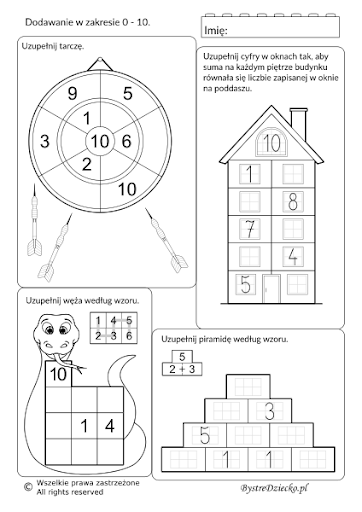 „  Mój przyjaciel pies”- karta pracy 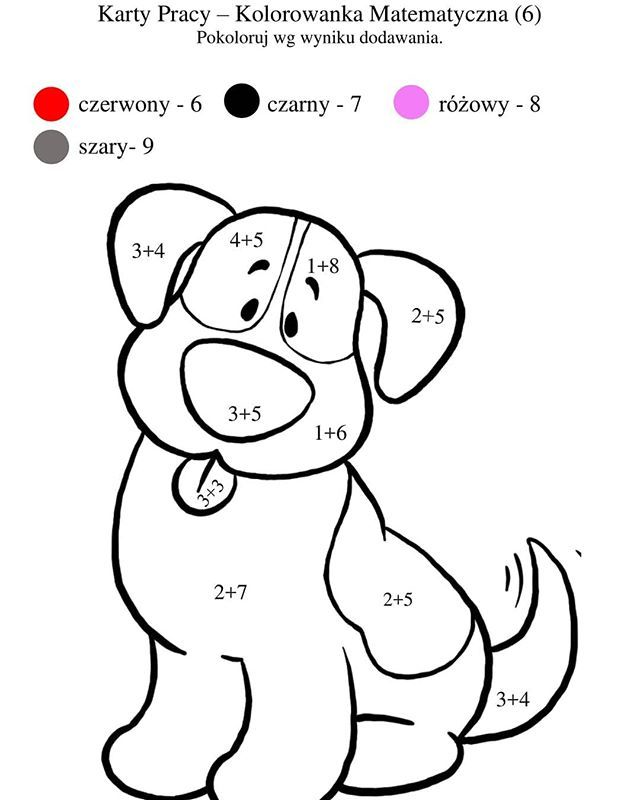 „ Poszukaj mnie”- karta pracy 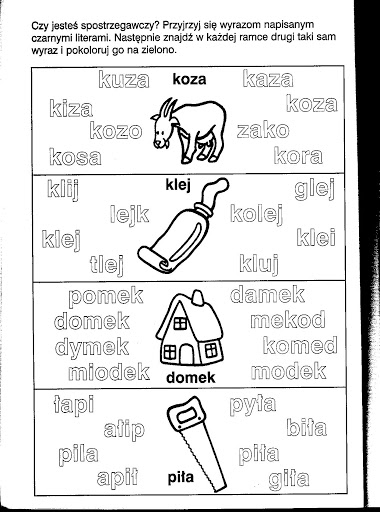 